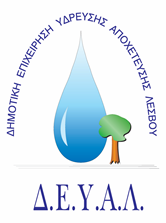 ΔΙΑΔΗΜΟΤΙΚΗ ΕΠΙΧΕΙΡΗΣΗ                                                            Ημερομηνία: 27/07/2022ΥΔΡΕΥΣΗΣ ΑΠΟΧΕΤΕΥΣΗΣ                                             ΛΕΣΒΟΥ                                                                                                          Προς                                                                                                          Δ.Ε.Υ.Α. ΛέσβουΕΝΔΕΙΚΤΙΚΟΣ ΠΡΟΥΠΟΛΟΓΙΣΜΟΣ	Προς ΘΕΜΑ:  Προμήθεια λιπαντικών για τις ανάγκες των Ε.Ε.Λ. Μυτιλήνης. Αρ. πρωτ.:  9273 /27-07-2022Α/ΑΠΟΣΟΤΗΤΑΠΕΡΙΓΡΑΦΗΤΙΜΗ ΜΟΝ. ΚΟΣΤΟΣ1100LΟΡΥΚΤΕΛΑΙΟ ΑΕΡΟΣΥΜΠΙΕΣΤΩΝ ΤΥΠΟΥ: BP ENERSYN HTX, CASTROL ALPHASYN ή ΑΝΤΙΣΤΟΙΧΟ ΠΙΣΤΟΠΟΙΗΜΕΝΟ ΚΑΤΑ ISO VG22013,001.300,002100LΟΡΥΚΤΕΛΑΙΟ ΜΕΙΩΤΗΡΩΝ ΤΥΠΟΥ: BP ENERGOL GR-XP, CASTROL ALPHA LS ή ΑΝΤΙΣΤΟΙΧΟ ΠΙΣΤΟΠΟΙΗΜΕΝΟ ΚΑΤΑ ISO VG2206,00600,00350LΨΥΚΤΕΛΑΙΟ (ΠΑΡΑΦΙΝΕΛΑΙΟ) ΑΝΑΔΕΥΤΗΡΩΝ ΤΥΠΟΥ: SHELL ONDINA 32, MOBIL WHITEREX 414 ή ΑΝΤΙΣΤΟΙΧΟ ΠΙΣΤΟΠΟΙΗΜΕΝΟ ΚΑΤΑ ISO 34486,00300,00ΚΑΘΑΡΗ ΑΞΙΑΚΑΘΑΡΗ ΑΞΙΑΚΑΘΑΡΗ ΑΞΙΑΚΑΘΑΡΗ ΑΞΙΑ2.200,00ΦΠΑ 17%ΦΠΑ 17%ΦΠΑ 17%ΦΠΑ 17%374,00ΣΥΝΟΛΟΣΥΝΟΛΟΣΥΝΟΛΟΣΥΝΟΛΟ2.574,00